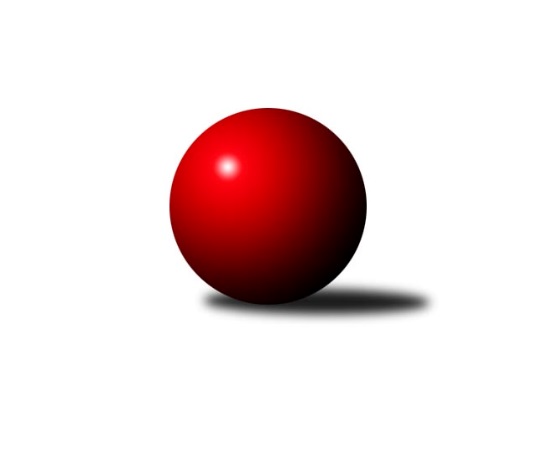 Č.23Ročník 2017/2018	23.3.2018Nejlepšího výkonu v tomto kole: 2606 dosáhlo družstvo: Sokol Kobylisy AMistrovství Prahy 1 2017/2018Výsledky 23. kolaSouhrnný přehled výsledků:SK Sokol Žižkov Praha C	- Sokol Kobylisy A	2:6	2510:2606	5.5:6.5	19.3.PSK Union Praha B	- SK Sokol Žižkov Praha B	6:2	2377:2341	7.0:5.0	21.3.TJ Praga Praha A	- VŠTJ FS Praha A	7:1	2504:2432	7.0:5.0	21.3.KK Slavoj Praha C	- TJ Sokol Rudná B	4:4	2504:2479	5.0:7.0	22.3.KK Konstruktiva Praha  C	- SK Uhelné sklady Praha A	7:1	2602:2419	9.0:3.0	22.3.TJ Astra Zahradní Město A	- SK Uhelné sklady Praha B	7:1	2547:2435	8.0:4.0	23.3.TJ Sokol Rudná A	- SK Meteor Praha A	5:3	2399:2337	6.0:6.0	23.3.Tabulka družstev:	1.	TJ Praga Praha A	23	18	1	4	132.5 : 51.5 	176.5 : 99.5 	 2511	37	2.	TJ Astra Zahradní Město A	23	14	2	7	111.0 : 73.0 	152.0 : 124.0 	 2462	30	3.	TJ Sokol Rudná A	23	15	0	8	104.5 : 79.5 	139.0 : 137.0 	 2441	30	4.	KK Slavoj Praha C	23	13	2	8	111.5 : 72.5 	158.0 : 118.0 	 2479	28	5.	KK Konstruktiva Praha  C	23	13	1	9	107.0 : 77.0 	151.5 : 124.5 	 2480	27	6.	SK Uhelné sklady Praha A	23	13	0	10	99.5 : 84.5 	141.5 : 134.5 	 2427	26	7.	SK Meteor Praha A	23	12	1	10	92.0 : 92.0 	140.0 : 136.0 	 2375	25	8.	Sokol Kobylisy A	23	11	1	11	92.5 : 91.5 	146.0 : 130.0 	 2440	23	9.	VŠTJ FS Praha A	23	11	1	11	87.5 : 96.5 	144.0 : 132.0 	 2434	23	10.	SK Sokol Žižkov Praha B	23	10	1	12	86.0 : 98.0 	136.5 : 139.5 	 2444	21	11.	TJ Sokol Rudná B	23	8	1	14	75.5 : 108.5 	120.0 : 156.0 	 2390	17	12.	PSK Union Praha B	23	8	0	15	73.5 : 110.5 	119.0 : 157.0 	 2357	16	13.	SK Uhelné sklady Praha B	23	6	0	17	62.0 : 122.0 	102.0 : 174.0 	 2352	12	14.	SK Sokol Žižkov Praha C	23	3	1	19	53.0 : 131.0 	106.0 : 170.0 	 2340	7Podrobné výsledky kola:	 SK Sokol Žižkov Praha C	2510	2:6	2606	Sokol Kobylisy A	Petr Opatovský	 	 207 	 201 		408 	 0:2 	 480 	 	237 	 243		Ladislav Kroužel	Pavel Váňa	 	 203 	 196 		399 	 0.5:1.5 	 415 	 	203 	 212		Vladimír Kohout	Tomáš Pokorný	 	 190 	 185 		375 	 0:2 	 428 	 	217 	 211		Lubomír Chudoba	Tomáš Kazimour	 	 223 	 219 		442 	 2:0 	 425 	 	218 	 207		Jaroslav Žítek	Hana Křemenová	 	 225 	 194 		419 	 1:1 	 435 	 	223 	 212		Pavel Červinka	Lukáš Vacek	 	 246 	 221 		467 	 2:0 	 423 	 	218 	 205		Karel Mašekrozhodčí: Nejlepší výkon utkání: 480 - Ladislav Kroužel	 PSK Union Praha B	2377	6:2	2341	SK Sokol Žižkov Praha B	Pavel Moravec	 	 198 	 189 		387 	 1:1 	 385 	 	187 	 198		Lenka Špačková	Pavlína Kašparová	 	 197 	 186 		383 	 2:0 	 351 	 	173 	 178		Josef Gebr	Petr Moravec	 	 207 	 177 		384 	 0:2 	 420 	 	210 	 210		Jan Neckář	Pavel Kantner	 	 201 	 207 		408 	 1:1 	 411 	 	210 	 201		Anna Sailerová	Jarmila Fremrová	 	 222 	 183 		405 	 2:0 	 369 	 	195 	 174		Martin Lukáš	Karel Sedláček	 	 182 	 228 		410 	 1:1 	 405 	 	206 	 199		Miloslav Všetečkarozhodčí: Nejlepší výkon utkání: 420 - Jan Neckář	 TJ Praga Praha A	2504	7:1	2432	VŠTJ FS Praha A	Rostislav Kašpar	 	 206 	 242 		448 	 1:1 	 431 	 	214 	 217		Miroslav Kochánek	David Kašpar	 	 200 	 221 		421 	 2:0 	 406 	 	195 	 211		Pavel Jahelka	Tomáš Smékal	 	 213 	 194 		407 	 2:0 	 387 	 	198 	 189		Adam Vejvoda	Michal Bartoš	 	 177 	 230 		407 	 1:1 	 370 	 	181 	 189		Tomáš Kuneš	Jaroslav Kourek	 	 192 	 222 		414 	 1:1 	 401 	 	201 	 200		Milan Vejvoda	Pavel Janoušek	 	 202 	 205 		407 	 0:2 	 437 	 	203 	 234		Jiří Piskáčekrozhodčí: Nejlepší výkon utkání: 448 - Rostislav Kašpar	 KK Slavoj Praha C	2504	4:4	2479	TJ Sokol Rudná B	Petr Šťastný	 	 180 	 192 		372 	 0:2 	 402 	 	205 	 197		Miroslav Kýhos	Petra Sedláčková	 	 180 	 192 		372 	 0:2 	 409 	 	207 	 202		Radek Machulka	Petr Beneda	 	 233 	 201 		434 	 1:1 	 437 	 	220 	 217		Petra Koščová	Daniel Prošek	 	 189 	 206 		395 	 1:1 	 398 	 	202 	 196		Peter Koščo	Petr Pavlík	 	 255 	 236 		491 	 2:0 	 417 	 	215 	 202		Martin Machulka	Jindřich Valo	 	 203 	 237 		440 	 1:1 	 416 	 	221 	 195		Tomáš Kellerrozhodčí: Nejlepší výkon utkání: 491 - Petr Pavlík	 KK Konstruktiva Praha  C	2602	7:1	2419	SK Uhelné sklady Praha A	Petr Barchánek	 	 219 	 224 		443 	 2:0 	 375 	 	169 	 206		Tomáš Dvořák	Karel Hybš	 	 216 	 205 		421 	 2:0 	 396 	 	209 	 187		Bohumil Bazika	Miroslav Klement	 	 214 	 197 		411 	 1:1 	 390 	 	189 	 201		Dana Školová	Jan Barchánek	 	 219 	 212 		431 	 2:0 	 424 	 	216 	 208		Antonin Knobloch	Petr Tepličanec	 	 237 	 240 		477 	 2:0 	 384 	 	188 	 196		Miroslav Plachý	Michal Ostatnický	 	 228 	 191 		419 	 0:2 	 450 	 	229 	 221		Martin Novákrozhodčí: Nejlepší výkon utkání: 477 - Petr Tepličanec	 TJ Astra Zahradní Město A	2547	7:1	2435	SK Uhelné sklady Praha B	Marek Šveda	 	 215 	 216 		431 	 2:0 	 399 	 	196 	 203		Miroslav Míchal	Zdeněk Bláha	 	 190 	 216 		406 	 1:1 	 389 	 	199 	 190		Adam Rajnoch	Radek Fiala	 	 212 	 180 		392 	 0:2 	 415 	 	225 	 190		Roman Tumpach	Tomáš Turnský	 	 191 	 229 		420 	 2:0 	 379 	 	182 	 197		Jiří Mudra	Jaroslav Dryák	 	 230 	 219 		449 	 1:1 	 440 	 	204 	 236		Vlastimil Bočánek	Daniel Veselý	 	 225 	 224 		449 	 2:0 	 413 	 	205 	 208		Pavel Černýrozhodčí: Nejlepšího výkonu v tomto utkání: 449 kuželek dosáhli: Jaroslav Dryák, Daniel Veselý	 TJ Sokol Rudná A	2399	5:3	2337	SK Meteor Praha A	Pavel Strnad	 	 240 	 214 		454 	 2:0 	 371 	 	204 	 167		Jindra Pokorná	Jiří Spěváček	 	 220 	 210 		430 	 2:0 	 387 	 	187 	 200		Vladimír Vošický	Martin Berezněv	 	 184 	 183 		367 	 0:2 	 384 	 	192 	 192		Josef Kučera	Zdeněk Mora	 	 198 	 204 		402 	 0:2 	 432 	 	222 	 210		Zdeněk Barcal	Jaromír Bok	 	 193 	 204 		397 	 1:1 	 390 	 	205 	 185		Josef Tesař	Jan Mařánek	 	 185 	 164 		349 	 1:1 	 373 	 	184 	 189		Josef Jurášekrozhodčí: Nejlepší výkon utkání: 454 - Pavel StrnadPořadí jednotlivců:	jméno hráče	družstvo	celkem	plné	dorážka	chyby	poměr kuž.	Maximum	1.	Stanislav st. Březina 	KK Slavoj Praha C	450.61	297.7	152.9	2.1	8/9	(515)	2.	Pavel Červinka 	Sokol Kobylisy A	441.50	291.8	149.7	2.3	9/9	(477)	3.	Michal Ostatnický 	KK Konstruktiva Praha  C	439.89	296.1	143.8	3.6	8/10	(497)	4.	Jindřich Valo 	KK Slavoj Praha C	438.35	294.5	143.8	3.8	8/9	(486)	5.	Petr Tepličanec 	KK Konstruktiva Praha  C	434.63	291.8	142.9	4.5	10/10	(505)	6.	Jan Barchánek 	KK Konstruktiva Praha  C	433.42	296.7	136.7	4.9	10/10	(506)	7.	Rostislav Kašpar 	TJ Praga Praha A	433.07	292.9	140.1	3.2	9/9	(482)	8.	Milan Komorník 	TJ Praga Praha A	431.16	297.0	134.2	4.9	8/9	(474)	9.	Stanislav ml. Březina  ml.	KK Slavoj Praha C	430.82	299.8	131.0	6.6	7/9	(493)	10.	Jiří Spěváček 	TJ Sokol Rudná A	427.28	289.9	137.4	5.4	8/9	(480)	11.	Martin Lukáš 	SK Sokol Žižkov Praha B	426.05	287.5	138.5	5.2	10/10	(483)	12.	Tomáš Keller 	TJ Sokol Rudná B	425.68	294.4	131.3	6.4	8/9	(465)	13.	Marek Šveda 	TJ Astra Zahradní Město A	424.14	292.2	131.9	6.3	9/9	(485)	14.	Miloslav Všetečka 	SK Sokol Žižkov Praha B	423.44	290.4	133.0	4.4	9/10	(487)	15.	Pavel Jahelka 	VŠTJ FS Praha A	423.34	289.7	133.7	5.3	9/9	(462)	16.	Vlastimil Bachor 	TJ Sokol Rudná A	422.98	299.2	123.8	7.9	8/9	(455)	17.	Zdeněk Barcal 	SK Meteor Praha A	422.66	293.8	128.8	5.5	9/9	(469)	18.	Karel Mašek 	Sokol Kobylisy A	421.95	285.2	136.7	4.0	8/9	(457)	19.	Pavel Váňa 	SK Sokol Žižkov Praha C	417.93	286.9	131.1	5.9	10/10	(477)	20.	Petr Kašpar 	TJ Praga Praha A	417.33	285.8	131.6	5.9	8/9	(479)	21.	Daniel Veselý 	TJ Astra Zahradní Město A	417.12	289.9	127.2	6.3	9/9	(451)	22.	Pavel Janoušek 	TJ Praga Praha A	416.34	285.8	130.6	5.4	9/9	(470)	23.	Jaroslav Kourek 	TJ Praga Praha A	415.33	281.6	133.8	4.4	6/9	(457)	24.	Antonin Knobloch 	SK Uhelné sklady Praha A	415.09	290.4	124.7	6.1	10/10	(460)	25.	Karel Hybš 	KK Konstruktiva Praha  C	414.96	283.8	131.1	5.3	7/10	(466)	26.	Lubomír Chudoba 	Sokol Kobylisy A	414.41	291.9	122.5	7.1	9/9	(447)	27.	Jiří Piskáček 	VŠTJ FS Praha A	414.40	291.2	123.2	7.4	9/9	(492)	28.	David Kašpar 	TJ Praga Praha A	414.22	291.5	122.7	5.6	9/9	(450)	29.	Martin Novák 	SK Uhelné sklady Praha A	413.79	288.3	125.5	6.8	9/10	(469)	30.	Josef Tesař 	SK Meteor Praha A	413.12	289.2	123.9	6.1	8/9	(503)	31.	Pavel Strnad 	TJ Sokol Rudná A	412.66	288.0	124.6	8.4	9/9	(481)	32.	Miroslav Míchal 	SK Uhelné sklady Praha B	411.69	288.3	123.4	7.3	10/10	(439)	33.	Zbyněk Sedlák 	SK Uhelné sklady Praha A	411.47	284.1	127.3	5.8	8/10	(453)	34.	Hana Křemenová 	SK Sokol Žižkov Praha C	410.54	285.2	125.4	6.2	9/10	(480)	35.	Adam Vejvoda 	VŠTJ FS Praha A	409.37	279.1	130.3	6.4	9/9	(493)	36.	Tomáš Kazimour 	SK Sokol Žižkov Praha C	409.19	283.6	125.6	8.4	7/10	(470)	37.	Radek Machulka 	TJ Sokol Rudná B	408.97	282.5	126.4	6.2	9/9	(463)	38.	Jaromír Bok 	TJ Sokol Rudná A	407.48	286.6	120.9	8.3	9/9	(455)	39.	Jan Neckář 	SK Sokol Žižkov Praha B	406.98	284.9	122.1	6.6	10/10	(452)	40.	Radek Fiala 	TJ Astra Zahradní Město A	406.11	282.6	123.5	6.8	9/9	(465)	41.	Roman Tumpach 	SK Uhelné sklady Praha B	405.21	285.7	119.5	8.8	10/10	(423)	42.	Anna Sailerová 	SK Sokol Žižkov Praha B	404.74	285.9	118.8	7.0	9/10	(485)	43.	Jaroslav Dryák 	TJ Astra Zahradní Město A	404.37	284.2	120.1	9.3	9/9	(449)	44.	Miroslav Plachý 	SK Uhelné sklady Praha A	404.36	277.8	126.6	7.6	10/10	(482)	45.	Petra Koščová 	TJ Sokol Rudná B	403.43	280.6	122.8	9.1	6/9	(437)	46.	Vladimír Vošický 	SK Meteor Praha A	403.13	278.7	124.4	8.1	8/9	(474)	47.	Pavel Moravec 	PSK Union Praha B	402.49	285.6	116.9	8.8	10/10	(428)	48.	Jindra Pokorná 	SK Meteor Praha A	402.45	279.6	122.8	7.7	9/9	(462)	49.	Martin Machulka 	TJ Sokol Rudná B	401.69	287.7	114.0	9.0	8/9	(447)	50.	Milan Vejvoda 	VŠTJ FS Praha A	400.96	281.4	119.5	8.4	9/9	(480)	51.	Karel Sedláček 	PSK Union Praha B	400.42	280.4	120.1	7.7	10/10	(438)	52.	Petr Beneda 	KK Slavoj Praha C	400.37	278.3	122.1	8.9	9/9	(471)	53.	Jaroslav Žítek 	Sokol Kobylisy A	399.64	280.8	118.8	8.4	9/9	(440)	54.	Jiří Mudra 	SK Uhelné sklady Praha B	399.44	278.6	120.9	8.1	8/10	(449)	55.	Josef Gebr 	SK Sokol Žižkov Praha B	398.68	280.0	118.7	6.9	10/10	(443)	56.	Zdeněk Mora 	TJ Sokol Rudná A	398.38	286.0	112.4	8.7	9/9	(422)	57.	Petr Moravec 	PSK Union Praha B	397.25	285.9	111.4	8.3	8/10	(431)	58.	Petr Barchánek 	KK Konstruktiva Praha  C	397.23	282.1	115.1	8.9	9/10	(455)	59.	Miroslav Kochánek 	VŠTJ FS Praha A	397.23	280.3	117.0	8.2	7/9	(448)	60.	Tomáš Dvořák 	SK Uhelné sklady Praha A	397.18	285.7	111.5	9.9	8/10	(436)	61.	Michal Bartoš 	TJ Praga Praha A	394.81	279.0	115.9	9.7	8/9	(433)	62.	Pavel Kantner 	PSK Union Praha B	394.75	284.9	109.8	10.0	10/10	(428)	63.	Pavel Černý 	SK Uhelné sklady Praha B	394.37	281.0	113.4	9.5	10/10	(466)	64.	Karel Bubeníček 	SK Sokol Žižkov Praha B	393.98	277.8	116.2	9.8	9/10	(430)	65.	Jan Knyttl 	VŠTJ FS Praha A	393.70	279.6	114.1	8.7	6/9	(468)	66.	Petr Šťastný 	KK Slavoj Praha C	393.66	277.4	116.2	8.1	8/9	(444)	67.	Peter Koščo 	TJ Sokol Rudná B	393.24	278.7	114.5	9.9	9/9	(425)	68.	Jan Hloušek 	SK Uhelné sklady Praha A	393.11	282.4	110.7	7.9	7/10	(429)	69.	Miroslav Kýhos 	TJ Sokol Rudná B	392.12	280.5	111.6	8.9	9/9	(432)	70.	Tomáš Hroza 	TJ Astra Zahradní Město A	392.01	280.4	111.6	9.4	9/9	(467)	71.	Petra Sedláčková 	KK Slavoj Praha C	391.98	274.4	117.6	8.9	7/9	(488)	72.	Daniel Prošek 	KK Slavoj Praha C	390.09	281.6	108.5	9.1	7/9	(434)	73.	Petr Míchal 	SK Uhelné sklady Praha B	388.84	275.3	113.5	8.8	7/10	(420)	74.	Samuel Fujko 	KK Konstruktiva Praha  C	387.36	274.1	113.2	9.9	9/10	(444)	75.	Jarmila Fremrová 	PSK Union Praha B	387.30	275.3	112.0	9.6	9/10	(457)	76.	Pavlína Kašparová 	PSK Union Praha B	385.40	270.9	114.5	9.2	7/10	(444)	77.	Miroslav Klement 	KK Konstruktiva Praha  C	383.27	275.7	107.6	11.1	9/10	(440)	78.	Bohumil Bazika 	SK Uhelné sklady Praha A	382.19	270.9	111.3	10.8	7/10	(417)	79.	Josef Mach 	PSK Union Praha B	380.44	280.3	100.2	12.3	8/10	(419)	80.	Josef Jurášek 	SK Meteor Praha A	380.42	271.1	109.3	11.0	8/9	(432)	81.	Tomáš Pokorný 	SK Sokol Žižkov Praha C	380.08	273.8	106.3	11.3	9/10	(410)	82.	Josef Kučera 	SK Meteor Praha A	375.01	268.6	106.4	10.8	8/9	(477)	83.	Adam Rajnoch 	SK Uhelné sklady Praha B	374.88	267.4	107.5	10.8	10/10	(422)	84.	Vladimír Kohout 	Sokol Kobylisy A	373.93	267.8	106.1	12.4	9/9	(415)	85.	Přemysl Šámal 	SK Meteor Praha A	372.76	266.4	106.4	10.4	9/9	(442)	86.	Ladislav Kroužel 	Sokol Kobylisy A	368.25	269.8	98.4	12.4	7/9	(480)	87.	Adam Lesák 	TJ Sokol Rudná B	361.87	266.3	95.6	12.9	6/9	(393)		Luboš Kocmich 	VŠTJ FS Praha A	465.00	313.0	152.0	8.0	1/9	(465)		Josef Dvořák 	KK Slavoj Praha C	462.00	310.0	152.0	2.0	1/9	(462)		Miloslav Dušek 	SK Uhelné sklady Praha A	457.00	305.0	152.0	4.0	1/10	(457)		Jakub Wrzecionko 	KK Konstruktiva Praha  C	450.00	291.0	159.0	6.0	1/10	(450)		Evžen Valtr 	KK Slavoj Praha C	449.00	291.0	158.0	0.0	1/9	(449)		Vojtěch Vojtíšek 	Sokol Kobylisy A	447.47	312.3	135.2	4.9	5/9	(485)		Petr Pavlík 	KK Slavoj Praha C	445.00	294.4	150.6	2.1	2/9	(491)		Petr Seidl 	TJ Astra Zahradní Město A	445.00	302.0	143.0	5.0	1/9	(445)		František Rusin 	TJ Astra Zahradní Město A	439.00	300.0	139.0	3.5	2/9	(440)		Karel Kohout 	TJ Sokol Rudná A	433.50	297.5	136.0	6.5	2/9	(442)		Radovan Šimůnek 	TJ Astra Zahradní Město A	431.00	295.6	135.4	5.5	4/9	(458)		Vlastimil Bočánek 	SK Uhelné sklady Praha B	426.70	289.7	137.0	4.9	5/10	(455)		Ludmila Erbanová 	TJ Sokol Rudná A	424.00	289.0	135.0	2.0	1/9	(424)		Vladislav Škrabal 	SK Sokol Žižkov Praha C	423.83	298.7	125.2	9.3	2/10	(436)		Marek Sedlák 	TJ Astra Zahradní Město A	423.00	283.0	140.0	7.3	3/9	(446)		Libor Novák 	SK Uhelné sklady Praha A	423.00	295.0	128.0	6.0	1/10	(423)		Karel Kochánek 	VŠTJ FS Praha A	420.00	274.0	146.0	8.0	1/9	(420)		Daniel Volf 	TJ Astra Zahradní Město A	420.00	296.0	124.0	9.0	1/9	(420)		Lukáš Vacek 	SK Sokol Žižkov Praha C	419.89	293.0	126.9	7.1	3/10	(467)		Stanislava Sábová 	SK Uhelné sklady Praha A	416.00	293.0	123.0	5.0	1/10	(416)		Jarmila Zimáková 	TJ Sokol Rudná A	413.50	281.0	132.5	10.0	1/9	(419)		Jakub Vodička 	TJ Astra Zahradní Město A	413.00	286.3	126.8	7.5	2/9	(421)		Vojtěch Kostelecký 	TJ Astra Zahradní Město A	409.50	283.7	125.8	7.0	2/9	(439)		Tomáš Turnský 	TJ Astra Zahradní Město A	408.50	291.5	117.0	9.5	1/9	(420)		Jiří Škoda 	VŠTJ FS Praha A	408.00	287.9	120.1	7.7	3/9	(443)		Jana Dušková 	SK Uhelné sklady Praha A	407.00	275.0	132.0	6.0	1/10	(407)		Tomáš Smékal 	TJ Praga Praha A	407.00	294.0	113.0	11.0	1/9	(407)		Martin Kovář 	TJ Praga Praha A	406.00	264.0	142.0	5.0	1/9	(406)		Zdeněk Bláha 	TJ Astra Zahradní Město A	406.00	298.0	108.0	8.0	1/9	(406)		Zbyněk Lébl 	KK Konstruktiva Praha  C	405.00	285.3	119.8	8.5	2/10	(419)		Bohumil Strnad 	SK Sokol Žižkov Praha C	402.53	278.7	123.9	8.6	5/10	(441)		Václav Bouchal 	PSK Union Praha B	400.50	277.0	123.5	9.0	2/10	(409)		Petr Zelenka 	TJ Sokol Rudná A	399.37	286.8	112.6	11.4	5/9	(434)		Dana Školová 	SK Uhelné sklady Praha B	396.25	278.0	118.3	7.8	2/10	(404)		Pavel Kasal 	TJ Sokol Rudná B	396.10	279.6	116.5	7.2	5/9	(428)		Tomáš Doležal 	TJ Astra Zahradní Město A	396.00	281.5	114.5	8.8	1/9	(415)		Evžen Bartaloš 	SK Sokol Žižkov Praha B	394.33	281.3	113.0	11.3	3/10	(409)		Lenka Špačková 	SK Sokol Žižkov Praha B	394.17	277.0	117.2	7.2	2/10	(419)		Petr Štěrba 	SK Sokol Žižkov Praha B	393.00	280.0	113.0	11.0	1/10	(393)		David Knoll 	VŠTJ FS Praha A	392.88	274.1	118.8	9.3	4/9	(434)		Markéta Míchalová 	SK Uhelné sklady Praha B	391.38	277.8	113.6	9.0	4/10	(420)		Michal Truksa 	SK Sokol Žižkov Praha B	391.33	271.5	119.8	10.2	3/10	(414)		Karel Novotný 	TJ Sokol Rudná A	391.11	286.9	104.2	10.4	3/9	(398)		Petr Opatovský 	SK Sokol Žižkov Praha C	385.45	269.5	115.9	7.7	6/10	(426)		Libor Povýšil 	SK Uhelné sklady Praha B	385.00	270.0	115.0	8.0	1/10	(385)		Tomáš Kudwes 	TJ Astra Zahradní Město A	385.00	274.0	111.0	9.5	2/9	(399)		Jiří Novotný 	SK Meteor Praha A	381.00	259.0	122.0	7.5	2/9	(418)		Tomáš Kuneš 	VŠTJ FS Praha A	381.00	266.1	114.9	8.7	3/9	(431)		Martin Povolný 	SK Meteor Praha A	379.00	260.0	119.0	12.0	1/9	(379)		Jiří Zdráhal 	TJ Sokol Rudná B	374.00	285.0	89.0	16.0	1/9	(374)		Martin Tožička 	SK Sokol Žižkov Praha C	373.80	269.0	104.8	12.4	5/10	(425)		Zdeněk Fůra 	Sokol Kobylisy A	373.50	268.5	105.0	12.5	2/9	(388)		Jan Mařánek 	TJ Sokol Rudná A	372.54	271.4	101.2	12.2	5/9	(432)		Jiří Váňa 	SK Sokol Žižkov Praha C	372.00	266.0	106.0	8.5	6/10	(406)		Boris Búrik 	KK Slavoj Praha C	370.00	265.8	104.2	10.2	3/9	(391)		Roman Mrvík 	TJ Astra Zahradní Město A	360.00	259.0	101.0	6.0	1/9	(360)		Milan Dvořák 	TJ Sokol Rudná B	357.00	268.0	89.0	17.0	1/9	(357)		Jiří Haken 	PSK Union Praha B	349.00	246.0	103.0	10.0	1/10	(349)		Martin Berezněv 	TJ Sokol Rudná A	345.88	263.9	82.0	17.4	4/9	(388)		Václav Žďárek 	SK Sokol Žižkov Praha C	321.50	237.0	84.5	17.5	2/10	(336)		Jaroslav Hron 	SK Sokol Žižkov Praha C	310.30	227.4	82.9	20.1	2/10	(378)Sportovně technické informace:Starty náhradníků:registrační číslo	jméno a příjmení 	datum startu 	družstvo	číslo startu1561	Adam Vejvoda	21.03.2018	VŠTJ FS Praha A	8x22667	Jindřich Valo	22.03.2018	KK Slavoj Praha C	10x5689	Karel Hybš	22.03.2018	KK Konstruktiva Praha  C	8x16206	Miroslav Míchal	23.03.2018	SK Uhelné sklady Praha B	8x1048	Anna Sailerová	21.03.2018	SK Sokol Žižkov Praha B	14x11112	Jiří Spěváček	23.03.2018	TJ Sokol Rudná A	9x22752	Dana Školová	22.03.2018	SK Uhelné sklady Praha A	2x17300	Tomáš Dvořák	22.03.2018	SK Uhelné sklady Praha A	8x5243	Vladimír Vošický	23.03.2018	SK Meteor Praha A	9x19961	Pavel Moravec	21.03.2018	PSK Union Praha B	6x1324	Karel Sedláček	21.03.2018	PSK Union Praha B	10x1314	Pavel Kantner	21.03.2018	PSK Union Praha B	10x12109	Peter Koščo	22.03.2018	TJ Sokol Rudná B	8x2514	Zdeněk Mora	23.03.2018	TJ Sokol Rudná A	8x2525	Martin Berezněv	23.03.2018	TJ Sokol Rudná A	5x12110	Tomáš Keller	22.03.2018	TJ Sokol Rudná B	8x19954	Lukáš Vacek	19.03.2018	SK Sokol Žižkov Praha C	4x11589	Tomáš Turnský	23.03.2018	TJ Astra Zahradní Město A	2x940	Josef Kučera	23.03.2018	SK Meteor Praha A	9x955	Josef Tesař	23.03.2018	SK Meteor Praha A	10x924	Zdeněk Barcal	23.03.2018	SK Meteor Praha A	10x1272	Miroslav Plachý	22.03.2018	SK Uhelné sklady Praha A	10x1257	Antonín Knobloch	22.03.2018	SK Uhelné sklady Praha A	9x741	Ladislav Kroužel	19.03.2018	Sokol Kobylisy A	8x734	Vladimír Kohout	19.03.2018	Sokol Kobylisy A	10x737	Karel Mašek	19.03.2018	Sokol Kobylisy A	9x736	Lubomír Chudoba	19.03.2018	Sokol Kobylisy A	10x12679	Pavel Červinka	19.03.2018	Sokol Kobylisy A	10x13044	Martin Novák	22.03.2018	SK Uhelné sklady Praha A	10x893	Jan Barchánek	22.03.2018	KK Konstruktiva Praha  C	13x1247	Bohumil Bazika	22.03.2018	SK Uhelné sklady Praha A	7x16267	Jarmila Fremrová	21.03.2018	PSK Union Praha B	10x1192	Rostislav Kašpar	21.03.2018	TJ Praga Praha A	9x1180	Michal Bartoš	21.03.2018	TJ Praga Praha A	8x24764	Zdeněk Bláha	23.03.2018	TJ Astra Zahradní Město A	1x15519	Jiří Mudra	23.03.2018	SK Uhelné sklady Praha B	7x787	Pavel Strnad	23.03.2018	TJ Sokol Rudná A	10x15516	Pavel Černý	23.03.2018	SK Uhelné sklady Praha B	9x22253	Lenka Špačková	21.03.2018	SK Sokol Žižkov Praha B	2x16297	Tomáš Kazimour	19.03.2018	SK Sokol Žižkov Praha C	7x19747	Hana Dragounová	19.03.2018	SK Sokol Žižkov Praha C	10x1446	Miloslav Všetečka	21.03.2018	SK Sokol Žižkov Praha B	9x890	Jan Neckář	21.03.2018	SK Sokol Žižkov Praha B	9x5011	Martin Lukáš	21.03.2018	SK Sokol Žižkov Praha B	8x4556	Josef Gebr	21.03.2018	SK Sokol Žižkov Praha B	9x797	Miroslav Kochánek	21.03.2018	VŠTJ FS Praha A	7x803	Milan Vejvoda	21.03.2018	VŠTJ FS Praha A	9x15223	Pavel Jahelka	21.03.2018	VŠTJ FS Praha A	8x14640	Tomáš Kuneš	21.03.2018	VŠTJ FS Praha A	3x10138	Jiří Piskáček	21.03.2018	VŠTJ FS Praha A	7x11350	Radek Fiala	23.03.2018	TJ Astra Zahradní Město A	10x4258	Vlastimil Bočánek	23.03.2018	SK Uhelné sklady Praha B	7x15372	Jan Mařánek	23.03.2018	TJ Sokol Rudná A	8x5116	Petr Tepličanec	22.03.2018	KK Konstruktiva Praha  C	10x10037	Jaromír Žítek	19.03.2018	Sokol Kobylisy A	7x1090	Daniel Prošek	22.03.2018	KK Slavoj Praha C	7x1335	Petra Sedláčková	22.03.2018	KK Slavoj Praha C	3x10206	Pavel Janoušek	21.03.2018	TJ Praga Praha A	8x24268	Adam Rajnoch	23.03.2018	SK Uhelné sklady Praha B	10x1089	Jindra Pokorná	23.03.2018	SK Meteor Praha A	9x4431	Pavlína Kašparová	21.03.2018	PSK Union Praha B	9x14590	Pavel Váňa	19.03.2018	SK Sokol Žižkov Praha C	8x10543	Petr Šťastný	22.03.2018	KK Slavoj Praha C	8x10041	Michal Ostatnický	22.03.2018	KK Konstruktiva Praha  C	9x23948	Tomáš Pokorný	19.03.2018	SK Sokol Žižkov Praha C	8x2022	Petr Beneda	22.03.2018	KK Slavoj Praha C	10x13557	Josef Jurášek	23.03.2018	SK Meteor Praha A	8x1297	Daniel Veselý	23.03.2018	TJ Astra Zahradní Město A	10x18116	Miroslav Kýhos	22.03.2018	TJ Sokol Rudná B	9x14609	Jaromír Bok	23.03.2018	TJ Sokol Rudná A	7x14188	Martin Machulka	22.03.2018	TJ Sokol Rudná B	7x14189	Radek Machulka	22.03.2018	TJ Sokol Rudná B	10x14196	Petra Koščová	22.03.2018	TJ Sokol Rudná B	9x17967	Jaroslav Kourek	21.03.2018	TJ Praga Praha A	8x17966	Tomáš Smékal	21.03.2018	TJ Praga Praha A	6x4590	Petr Pavlík	22.03.2018	KK Slavoj Praha C	6x16617	Petr Opatovský	19.03.2018	SK Sokol Žižkov Praha C	7x17844	Petr Moravec	21.03.2018	PSK Union Praha B	8x1282	Roman Tumpach	23.03.2018	SK Uhelné sklady Praha B	10x10387	Petr Barchánek	22.03.2018	KK Konstruktiva Praha  C	9x1011	Miroslav Klement	22.03.2018	KK Konstruktiva Praha  C	9x5800	Jaroslav Dryák	23.03.2018	TJ Astra Zahradní Město A	10x5804	Marek Šveda	23.03.2018	TJ Astra Zahradní Město A	7x
Hráči dopsaní na soupisku:registrační číslo	jméno a příjmení 	datum startu 	družstvo	Program dalšího kola:24. kolo27.3.2018	út	10:00	SK Meteor Praha A - TJ Praga Praha A	27.3.2018	út	10:00	SK Uhelné sklady Praha B - SK Sokol Žižkov Praha C	28.3.2018	st	10:00	SK Sokol Žižkov Praha B - TJ Sokol Rudná A	29.3.2018	čt	10:00	VŠTJ FS Praha A - KK Konstruktiva Praha  C	29.3.2018	čt	10:00	SK Uhelné sklady Praha A - TJ Astra Zahradní Město A	29.3.2018	čt	17:00	Sokol Kobylisy A - KK Slavoj Praha C	30.3.2018	pá	10:00	TJ Sokol Rudná B - PSK Union Praha B	Nejlepší šestka kola - absolutněNejlepší šestka kola - absolutněNejlepší šestka kola - absolutněNejlepší šestka kola - absolutněNejlepší šestka kola - dle průměru kuželenNejlepší šestka kola - dle průměru kuželenNejlepší šestka kola - dle průměru kuželenNejlepší šestka kola - dle průměru kuželenNejlepší šestka kola - dle průměru kuželenPočetJménoNázev týmuVýkonPočetJménoNázev týmuPrůměr (%)Výkon5xPetr PavlíkSlavoj C4913xPetr PavlíkSlavoj C115.444911xLadislav KrouželKobylisy A4806xPavel StrnadRudná A115.334547xPetr TepličanecKonstruktiva C4771xLadislav KrouželKobylisy A114.54802xLukáš VacekŽižkov C4677xPetr TepličanecKonstruktiva C112.814772xPavel StrnadRudná A4541xLukáš VacekŽižkov C111.44672xMartin NovákUS Praha A4504xZdeněk BarcalMeteor A109.74432